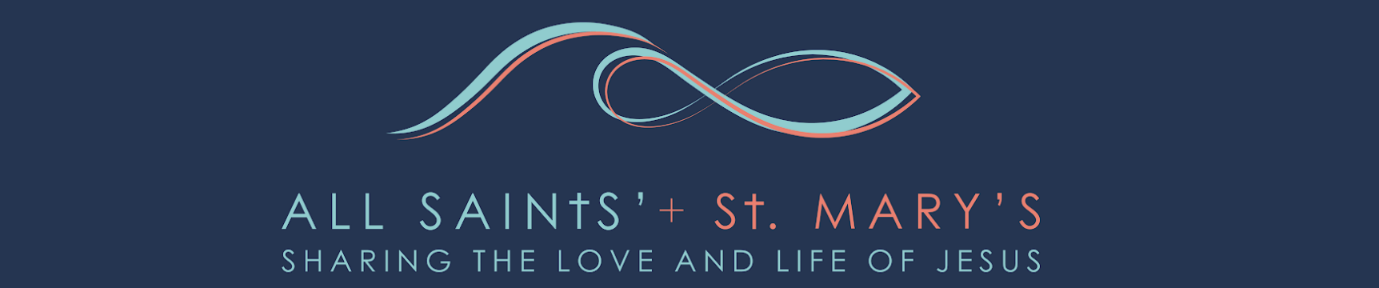 Milford on Sea BeneficeA seaside parish on the edge of the New ForestCould you be our next Children & Families and Schools Minister?Role: Children, Families and Schools Leader/MinisterSalary: up to £25,000 plus additional accommodation supportHoliday: 25 days, plus bank holidaysWorking Hours:  Full-time There is a Genuine Occupational Requirement (GOR) that the post holder be a committed, practising Christian and sympathetic to the aims and objectives of the Church of England.This post is subject to an enhanced DBS disclosure.The post holder will need to prove they have the right to work within the UK.Role OverviewWe are looking for someone who loves Jesus and loves to make him known in the lives of children and their families. This is an exciting pioneer opportunity, with the potential to think creatively and establish new initiatives. Our younger generation ministry stretches from babies through to teenagers, so depending on the gifting of the applicant, the role may be to lead one area and to inspire and develop team leaders of the others. We are looking for someone who loves Jesus and is passionate about sharing that love with children and parents/carershas experience of growing teams and leading and mentoring volunteersis a good communicator, able to share the gospel in an engaging way to a variety of ages and settingsis a team player, innovative and creative has a deep value of biblical teaching and prayer and is able to inspire this in the lives of children and their parents/carersis warm and relational and will intentionally integrate themselves into the community and whole church life.Areas of ResponsibilityPrayerfully championing and delivering a vision and passion for children’s and families ministry across our whole communityRecruiting, line-managing and pastorally supporting our children’s volunteer teamsGrowing our well-established links with our ‘outstanding’ Church of England Primary SchoolTaking a lead role in our All-Age, Baptism and Family services.Keeping up to date with and ensuring all safeguarding, health and safety, risk assessment and governance requirements are met.We offer youA loving, prayerful church committed to serving and supporting youA Line Manager who is passionate about children’s and families work and committed to your spiritual growthA commitment to regular line management meetings and appraisalsPaid expenses, support towards training costs, and a budget for your workFor more information please contact Tasha our Vicar on 01590 719750 or to apply please send a covering letter with a copy of your CV to vicar@allsaintsmilford.org.ukby the closing date – 12 noon Friday 2nd DecemberIntended Interview date – Monday 12th December